Graphic OrganizerBiography 2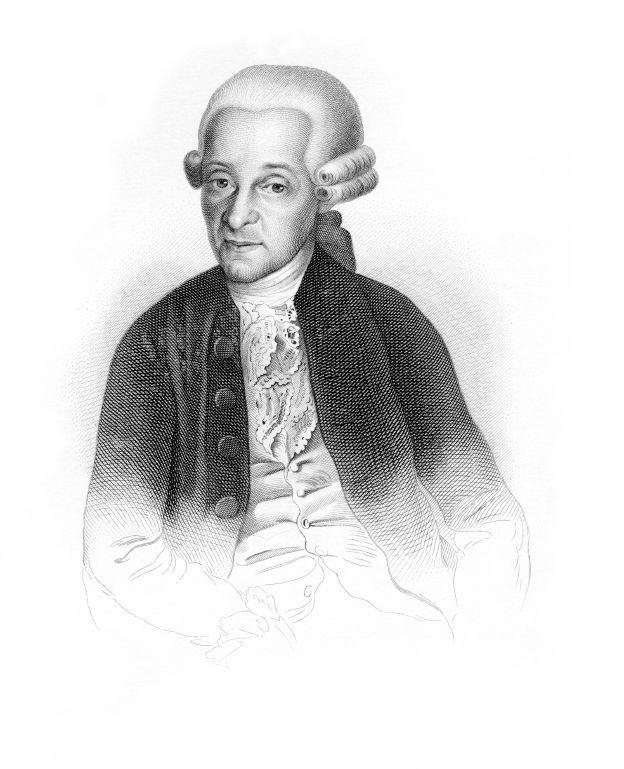 Someone:Erase and put the name of the person hereErase and put the name of the person hereFamous forFamous forButErase and type the person’s main accomplishmentsErase and type the person’s main accomplishmentsErase and type any struggles or challenges the person facedThenThenSoErase and type how the person overcame it allErase and type how the person overcame it allErase and type what the person went on to doSummaryErase and type a summary here